Prašymo suteikti uab „investicijų ir verslo garantijos“ 
garantiją priedas Nr. 1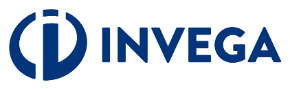 (prašymą pildo finansavimo gavėjas)Paskolos (lizingo) gavėjo pagrindinės veiklos ir šių veiklų gautų pajamų per paskutinius finansinius metus dalis:* Ekonominės veiklos rūšių klasifikatorius (EVRK2), patvirtintas Statistikos departamento prie Lietuvos Respublikos Vyriausybės generalinio direktoriaus 2007-10-31 įsakymu Nr. 226 Pagrindiniai (5 stambiausi) paskolos (lizingo) gavėjo dalyviai (akcininkai, savininkas, nariai):Tais atvejais, kai:akcininkas – fizinis asmuo, turi akcijų kitose įmonėse;akcininkai yra juridiniai asmenys;paskolos gavėjas turi akcijų kitose įmonėse, Prašome pateikti įmonių grupės struktūros schemą, nurodant galutinius naudos gavėjus – fizinius asmenis. Kai akcininkai turi kitų įmonių, tos įmonės taip pat turi būti įtrauktos į schemą. Esant poreikiui, įmonių grupės struktūros schema gali būti pateikta atskirame lape.Toliau pažymėdami, patvirtiname, kad:*Prašymas gali būti pasirašytas ir kvalifikuotu elektroniniu parašupaskolos (LIZINGO) gavėjas Pavadinimas arba vardas ir pavardė:Adresas korespondencijai:Mobilus telefonas: El. paštas:Veiklos rūšisEvrk2 kodas pagal veiklos rūšį*pajamų dalis per 202___ m. (%)Nr.Dalyvio vardas, pavardė ar įmonės pavadinimasDalyviui priklausanti įmonės kapitalo ar balsavimo teisių dalis, %1.2.3.4.5.Įmonės vadovasĮmonės vadovasVardas pavardė:Mob. tel.:El. p.:kontaktinis asmuo finansavimo gavimo klausimaiskontaktinis asmuo finansavimo gavimo klausimaisVardas pavardė:Mob. tel.:El. p.:Paskolos (lizingo) gavėjo patvirtinimai (pildoma pagalbos garantijų atveju)Paskolos (lizingo) gavėjo patvirtinimai (pildoma pagalbos garantijų atveju)Paskolos (lizingo) gavėjo nukentėjimas nuo Rusijos Federacijos vykdomos karinės agresijos prieš Ukrainą (toliau – karas) sukeltos krizės grindžiamas:  paskolos (lizingo) gavėjo prekių ar paslaugų importas ar eksportas sutriko dėl karo sukeltos krizės (importo arba eksporto dalis su Ukraina, Rusijos Federacija, Baltarusijos Respublika bendrai sudaro ne mažiau kaip 25 procentus nuo bendros paskolos gavėjo importo arba eksporto (įskaitant ir su Europos Sąjungos valstybėmis narėmis) dalies nuo 2021 m. sausio 1 d. iki 2021 m. gruodžio 31 d.). Atitiktis šiame papunktyje nurodytiems reikalavimams vertinama pagal INVEGOS gautus duomenis apie eksporto ir (ar) importo apimtis iš Valstybinės mokesčių inspekcijos prie Lietuvos Respublikos finansų ministerijos ir (ar) Muitinės departamento prie Lietuvos Respublikos finansų ministerijos ir (ar) paskolos (lizingo) gavėjo pateiktus duomenis apie eksporto ir (ar) importo apimtis (jei paskolos (lizingo) gavėjas nėra pridėtinės vertės mokesčio mokėtojas); arba  paskolos (lizingo) gavėjo  sąnaudos kurui, elektrai ir (ar) dujoms sudaro ne mažiau kaip 3 procentus paskolos gavėjo išlaidų. Išlaidų dydis nustatomas vadovaujantis paskolos gavėjo metinių finansinių ataskaitų rinkinio, patvirtinto 2021 m., duomenimis; ir paskolos (lizingo) gavėjas patvirtina, kad neturi arba yra nutraukęs prekybinius įsipareigojimus su Rusijos Federacijos ir (ar) Baltarusijos Respublikos fiziniais ir (ar) juridiniais asmenimis ne vėliau kaip iki 2022 m. birželio 30 d. ir ne vėliau kaip prieš 30 kalendorinių dienų iki INVEGOS garantijos gavėjo prašymo suteikti pagalbos garantiją pateikimo INVEGAI dienos;Informacija apie paskolos gavėjo jau gautą ar planuojamą gauti ES ar kitą paramą projektui (investicijoms, veiklai ir t. t.), kuriam įgyvendinti imamas šis finansavimas: Projekto pavadinimas, nagrinėjančioji (įgyvendinančioji institucija)Skirta (planuojama gauti) paramos sumaParamos skyrimo būklė (priimto sprendimo data)Pastabos ir paaiškinimaiPaskolos (lizingo) gavėjo paaiškinimai ir patvirtinimai Pateikiami duomenys ir pridedami dokumentai apie įmonę, įmonės dalyvius (akcininkus, savininką, narius), įmonės veiklą, verslo ir numatomų investicijų vietą, apie verslo ir investicijų planus bei numatomą finansavimą, apie įmonės finansinę būklę, įmonės turto būklę yra tikslūs, išsamūs ir teisingi. Įsipareigojame nedelsdami informuoti apie pateiktų dokumentų ir duomenų pasikeitimus. Mums yra žinoma, kad už klaidingų duomenų ir tikrovės neatitinkančių dokumentų pateikimą Lietuvos Respublikos įstatymai numato baudžiamąją bei civilinę atsakomybę, o neteisėtai gauta valstybės pagalba turi būti grąžinta. Pateikiama SVV deklaracija (privaloma labai mažoms, mažoms ir vidutinėms įmonėms) arba pažyma apie didelės įmonės statusą (taikoma tik didelėms įmonėms), įmonės finansinės atskaitomybės, kiti dokumentai yra susiję su investiciniu projektu ar verslo planu ir pan. Pateiktai informacijai patvirtinti yra pridedamos atitinkamų dokumentų kopijos ir sutinku, kad dokumentus pateiktų mano pasirinktas finansuotojas (bankas/kredito unija, lizingo bendrovė ir kt.). Paskolos (lizingo) gavėjas ar jo naudos gavėjas nėra „priedangos įmonė“ arba nekuria „priedangos įmonės“, kaip tai nurodoma Komisijos komunikate dėl naujų prieš mokesčių vengimą nukreiptų reikalavimų, nustatytų Europos Sąjungos teisės aktuose, kuriais konkrečiai reglamentuojamos finansinės ir investicijų operacijos (Nr. C(2018) 1756, 21.3.2018). Patvirtiname, kad naudos gavėjas neturi susitarimo ar keleto susitarimų, kurie sudaryti siekiant - gauti mokestinį pranašumą, kuris prieštarauja taikytinų mokesčių teisės aktų tikslams. Įsipareigojame vykdyti UAB „INVESTICIJŲ IR VERSLO GARANTIJOS“ (toliau – INVEGA) nustatytas garantijos suteikimo sąlygas arba iki garantijos suteikimo dienos raštu informuoti apie atsisakymą jas vykdyti (apie garantijos atsisakymą). Suteikus garantiją, įsipareigojame, INVEGAI pareikalavus, pateikti dokumentus ar kitą informaciją, susijusią su garantijos suteikimo sąlygų įvykdymu, paskolos naudojimu, palūkanų grąžinimu bei kitų paskolos sutartyje nustatytų įsipareigojimų vykdymu, taip pat INVEGOS ar kitų valstybės institucijų prašomą informaciją, reikalingą valstybės pagalbai apskaityti.  Nurodyti duomenys apie finansavimo gavėją, jo veiklą ir gautą paramą INVEGOS gali būti tvarkomi INVEGOS garantijos ir (ar) kitos per INVEGĄ teikiamos paramos suteikimo, apskaitos, audito, išlaidų deklaravimo, priežiūros tikslais.Paskolos (lizingo) gavėjo vadovas (pildo juridinis asmuo)Parašas*, vardas, pavardė